At Orchard Junior School we believe that the education of each pupil is a partnership between the school, the parent(s) / carer(s) and the child.Agreement for Parents / CarersTo help my child at school I will do my best to:Encourage my child to do their bestMake sure that my child arrives in school safely at the right time (between 8.40 and 8.50) and is collected on time at 3.20Make sure that my child attends school regularly and inform the school of the reason for any absence on the first day of absenceSupport the school in maintaining good behaviour and disciplineSupport my child with homework and other home learning opportunities by listening to my child read, and help with practicing spellings and times tables.Attend parent/teacher evenings to discuss my child’s progress, as well at other meetings appropriate to the needs of my childEnsure that my child wears the school uniform and follows the school dress code (including providing PE kit)Let the school know if there are any problems that may affect my child’s ability to learnSupport the School’s approach to using modern technologies safely and appropriately both at school and at homeAttend class assemblies or other occasions when my child is taking a role, if possibleModel best practice with the use of social media by raising any feedback/concerns directly with the school.Agreement for Orchard Junior SchoolThe School will do our best to:Encourage children to do their best at all timesExpect the best from children in behaviour and workInform parent and carers regularly how their children are progressingInform children, parents and carers what the teachers aim to teach the children each termTake reasonable steps to ensure the safety, happiness and self-confidence of all childrenBe open and welcoming at all reasonable times, including opening our doors at specific assembliesSet, mark and monitor home tasks regularly in keeping with the school’s policyContact parents/carers as soon as possible if we are concerned about your child’s work or behaviourContact parents/carers if there is a persistent problem concerning your child’s attendance/punctualityOffer a broad and balanced curriculum which meets the needs of childrenAgreement for the ChildI shall try to do my best to:Be caring, polite and helpful to other children and all adults, so that we can all do our bestWork hard and listen carefully to instructionsCome to school regularly and be on timeTake good care of the school environmentBehave well and keep the rules which make Orchard such a great place to be Do my homework regularly and bring it back to schoolWear the school uniform and follow the dress codeBring all the equipment I need everydayUse the computers correctly and agree to the e-safety rulesTake part in extra school activities that interest me and attend them regularly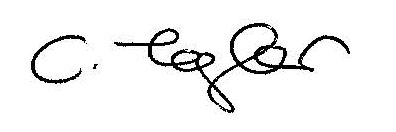 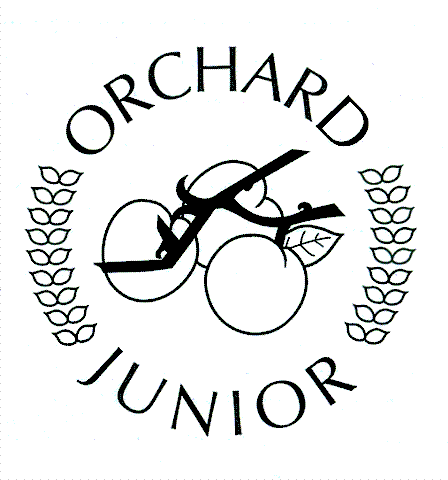 ORCHARD JUNIOR SCHOOLHome - School AgreementChild’s Name:                                                  Class: 